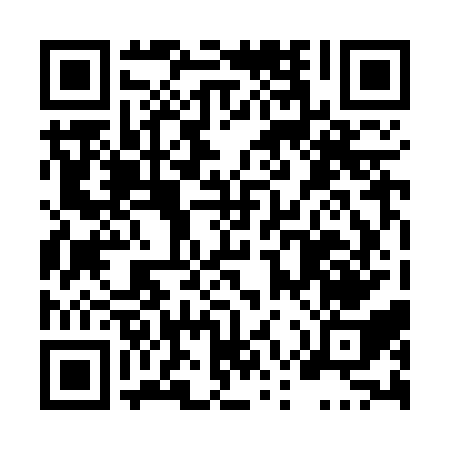 Prayer times for Glendale Beach, Ontario, CanadaWed 1 May 2024 - Fri 31 May 2024High Latitude Method: Angle Based RulePrayer Calculation Method: Islamic Society of North AmericaAsar Calculation Method: HanafiPrayer times provided by https://www.salahtimes.comDateDayFajrSunriseDhuhrAsrMaghribIsha1Wed4:516:211:256:248:3010:012Thu4:496:201:256:248:3110:023Fri4:476:181:256:258:3310:044Sat4:466:171:256:268:3410:055Sun4:446:161:256:268:3510:076Mon4:426:141:256:278:3610:097Tue4:406:131:256:288:3710:108Wed4:396:121:256:288:3810:129Thu4:376:111:256:298:3910:1310Fri4:356:101:256:308:4010:1511Sat4:346:081:256:308:4110:1612Sun4:326:071:256:318:4310:1813Mon4:316:061:256:328:4410:2014Tue4:296:051:256:328:4510:2115Wed4:276:041:256:338:4610:2316Thu4:266:031:256:338:4710:2417Fri4:256:021:256:348:4810:2618Sat4:236:011:256:358:4910:2719Sun4:226:001:256:358:5010:2920Mon4:205:591:256:368:5110:3021Tue4:195:581:256:368:5210:3222Wed4:185:581:256:378:5310:3323Thu4:165:571:256:388:5410:3524Fri4:155:561:256:388:5510:3625Sat4:145:551:256:398:5610:3726Sun4:135:551:256:398:5710:3927Mon4:125:541:266:408:5710:4028Tue4:115:531:266:408:5810:4129Wed4:105:531:266:418:5910:4330Thu4:095:521:266:419:0010:4431Fri4:085:521:266:429:0110:45